ИНФОРМАЦИЯК КООРДИНАЦИОННОМУ СОВЕТУ15 МАРТА 2024 ГОДА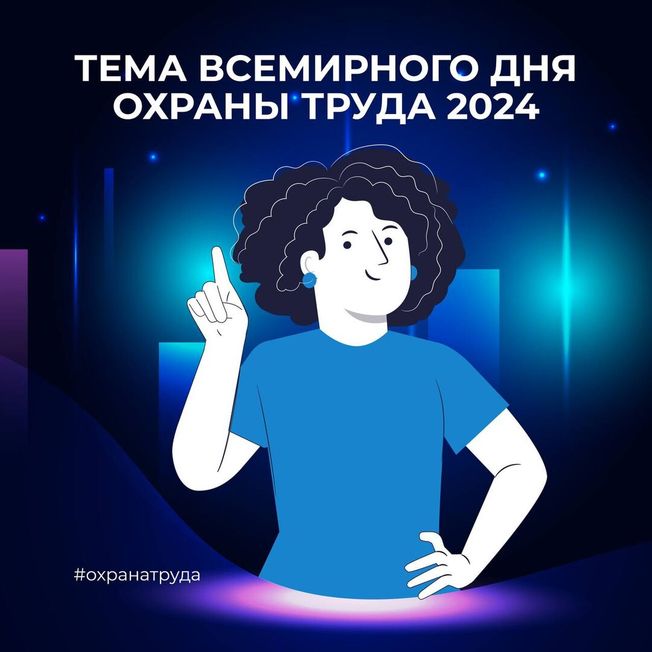 Каждый год 28 апреля Международная организация труда (МОТ) отмечает Всемирный день  безопасности и здоровья на работе, фокусируясь на уникальной теме, связанной с охраной труда. Тема  2024 года – изучение влияния изменения климата на охрану труда и здоровье.Климатические изменения оказывают существенное влияние на условия труда, затрагивая безопасность и здоровье работников. Примеры профессиональных рисков, усугубляемых изменением климата, включают тепловой стресс, ультрафиолетовое излучение, загрязнение воздуха, крупные промышленные аварии, экстремальные погодные явления, увеличение инфекционных заболеваний, вызываемых бактериями и вирусами, увеличение воздействия химических веществ, а так же   повышенное воздействие агрохимикатов. МОТ подготовит материалы к Всемирному дню охраны труда 2024 года, включая отчет, рекламные материалы, а также глобальное мероприятие с участием экспертов и приглашенных докладчиков из правительств, работодателей и работников, чтобы обсудить, как защитить работников и ответить на этот глобальный вызов.